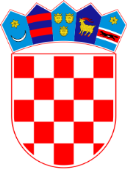         REPUBLIKA HRVATSKA ŽUPANIJSKI SUD U KARLOVCU                   KARLOVAC                                                                                             URED PREDSJEDNIKA               17 Su-152/19-6      Karlovac, dana  30.listopada 2019.Pravilnik o korištenju službenih vozila Na temelju članka članka 5.stavak 2. i članka 51. Sudskog poslovnika ("Narodne novine" broj: 37/14, 49/14, 8/15, 35/15, 123/15,45/16,23/17,33/17,34/17,57/17,101/18 i 81/19),  predsjednik Županijskog suda u Karlovcu donio jePRAVILNIK
o korištenju službenih vozilaČlanak 1.Ovim se Pravilnikom propisuje korištenje službenih automobila za službene potrebe Županijskog suda u Karlovcu te prava i obveze sudaca (dalje u tekstu: dužnosnici), službenika i namještenika Županijskog suda u Karlovcu u vezi s korištenjem službenih vozila.
Pod službenim automobilima, u smislu ovog Pravilnika, podrazumijevaju se automobili koji su u vlasništvu Županijskog suda u Karlovcu i automobili koje na temelju ugovora koristi Županijski sud u Karlovcu.
Izrazi koji se koriste u ovom Pravilniku, a imaju rodno značenje, koriste se neutralno i odnose se jednako na muški i ženski rod.Članak 2.Službene automobile za potrebe Županijskog suda u Karlovcu koriste dužnosnici te službenici i namještenici Županijskog suda u Karlovcu (dalje u tekstu: službenici), po odobrenju predsjednika suda. 
Dužnosnici i službenici mogu koristiti službene automobile ovisno o raspoloživosti istih, isključivo za potrebe obavljanja službe.
Članak 3.Za upravljanje dodijeljenim službenim automobilom, osobe iz članka 2. ovog Pravilnika moraju imati važeću vozačku dozvolu te su dužni pridržavati se odredbi zakona i drugih propisa kojima se uređuje sigurnost na cestama kao i odredbi ovog Pravilnika.
Prilikom korištenja službenog automobila, korisnik je dužan postupati pažnjom dobrog gospodara te u skladu s uobičajenim načinom uporabe.
Radi osiguranja normalnog korištenja službenog automobila, korisnik je dužan prilikom preuzimanja službenog automobila izvršiti vizualni pregled istog. Svoje primjedbe dužan je bez odgode prenijeti Uredu predsjednika Županijskog suda u Karlovcu.
U slučaju prometne nezgode, oštećenja ili kvara službenog automobila, korisnik je dužan bez odgode obavijestiti Ured predsjednika Županijskog suda u Karlovcu. 
Članak 4.Za vrijeme korištenja službenog automobila na području Grada i na udaljenosti do 30 km od administrativnih granica Grada korisnici su obvezni voditi Evidenciju korištenja službenim vozilom u službene svrhe, a koja se nalazi u svakom službenom automobilu .
Za korištenje službenog automobila na udaljenosti većoj od 30 km od administrativnih granica Grada korisnici su obvezni popuniti obrasce putnog naloga kojeg potpisuje predsjednika suda.Članak 5.Osoba koja upravlja službenim automobilom odgovorna je za prometne prekršaje počinjene tijekom upravljanja službenim vozilom te snosi sankcije pred nadležnim tijelima sukladno posebnim propisima.
Osoba koja upravlja službenim automobilom dužna je platiti prekršajne kazne i troškove bespravnog parkiranja tijekom njegova korištenja službenog automobila.Članak 6.Ako se trošak štete koja je nastala na službenom automobilu ili trošak štete trećoj osobi ne može podmiriti iz osiguranja vozila zato što se osoba koja je upravljala službenim vozilom nije pridržavala propisanih pravila o sigurnosti prometa na cestama, osoba koja je upravljala službenim vozilom dužna je Uredu predsjednika nadoknaditi trošak stvarno pretrpljene štete.Članak 7.Danom stupanja na snagu ovog Pravilnika prestaje vrijediti Pravilnik o korištenju službenih osobnih automobila  Članak 8.Ovaj Pravilnik stupa na snagu osmog dana od dana objave, a objavit će se na Oglasnoj ploči Županijskog suda u Karlovcu.                                                                                        PREDSJEDNIK SUDA:                                                                                               Ante Ujević 